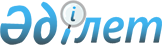 Об объявлении чрезвычайной ситуации природного характера
					
			Утративший силу
			
			
		
					Решение акима Сырдарьинского района Кызылординской области от 12 мая 2017 года № 4. Зарегистрировано Департаментом юстиции Кызылординской области 15 мая 2017 года № 5835. Утратило силу решением акима Сырдарьинского района Кызылординской области от 5 июня 2017 года № 5
      Сноска. Утратило силу решением акима Сырдарьинского района Кызылординской области от 05.06.2017 № 5 (вводится в действие со дня первого официального опубликования).
      В соответствии с подпунктом 13) пункта 1 статьи 33 Закона Республики Казахстан от 23 января 2001 года “О местном государственном управлении и самоуправлении в Республике Казахстан”, статьей 48, подпунктом 2) пункта 2 статьи 50 Закона Республики Казахстан от 11 апреля 2014 года “О гражданской защите”, постановлением Правительства Республики Казахстан от 2 июля 2014 года № 756 “Об установлении классификации черезвычайных ситуаций природного и техногенного характера” и протокола заседения комиссии Сырдарьинского района по предупреждению и ликвидации чрезвычайных ситуаций от 27 апреля 2017 года № 3 аким Сырдарьинского района РЕШИЛ:
      1. Объявить чрезвычайную ситуацию природного характера местного масштаба на территории поселка Теренозек, сельских округов Н.Илиясова, Калжан ахун, А.Токмаганбетова Сырдарьинского района Кызылординской области. 
      2. Руководителем ликвидации чрезвычайной ситуации назначить заместителя акима Сырдарьинского района Лекерова Б. и поручить провести соответствующие мероприятия, вытекающие из данного решения.
      3. Контроль за исполнением настоящего решения оставляю за собой.
      4. Настоящее решение вводится в действие со дня первого официального опубликования и распространяется на отношения, возникшие с 28 апреля 2017 года.
					© 2012. РГП на ПХВ «Институт законодательства и правовой информации Республики Казахстан» Министерства юстиции Республики Казахстан
				
      Аким района

Казантаев Г.
